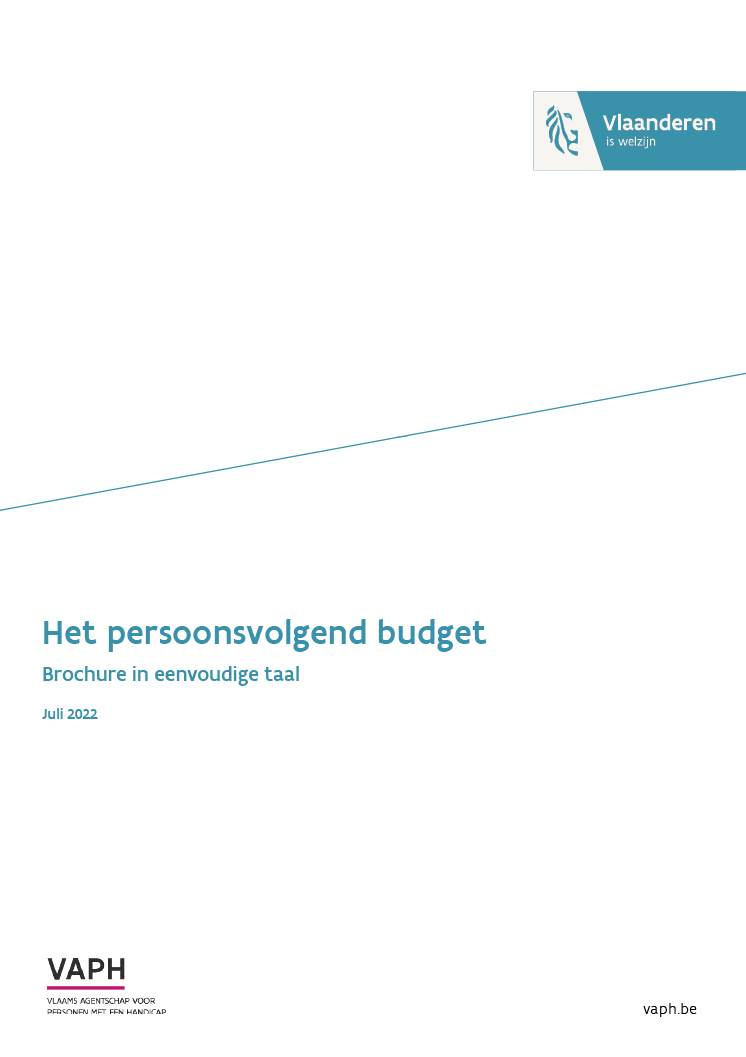 In deze tekst leest u over het persoonsvolgend budget.Wat is het persoonsvolgend budget?
Wat kunt u doen met het budget?
Wie kunt u betalen met het budget?
Hoe start u met het budget?1. Wat is het persoonsvolgend budget?2. Wat kunt u doen met het budget?U kunt het budget gebruiken om hulp te betalen. Enkele voorbeelden:3. Wie kunt u betalen met het budget? familie en vriendeneen vrijwilliger die u begeleidteen dienst of een organisatie die voor u zorgteen assistent die u helpteen VAPH-organisatie: die organisatie krijgt geld van het VAPH. Zo kan die organisatie u helpen. …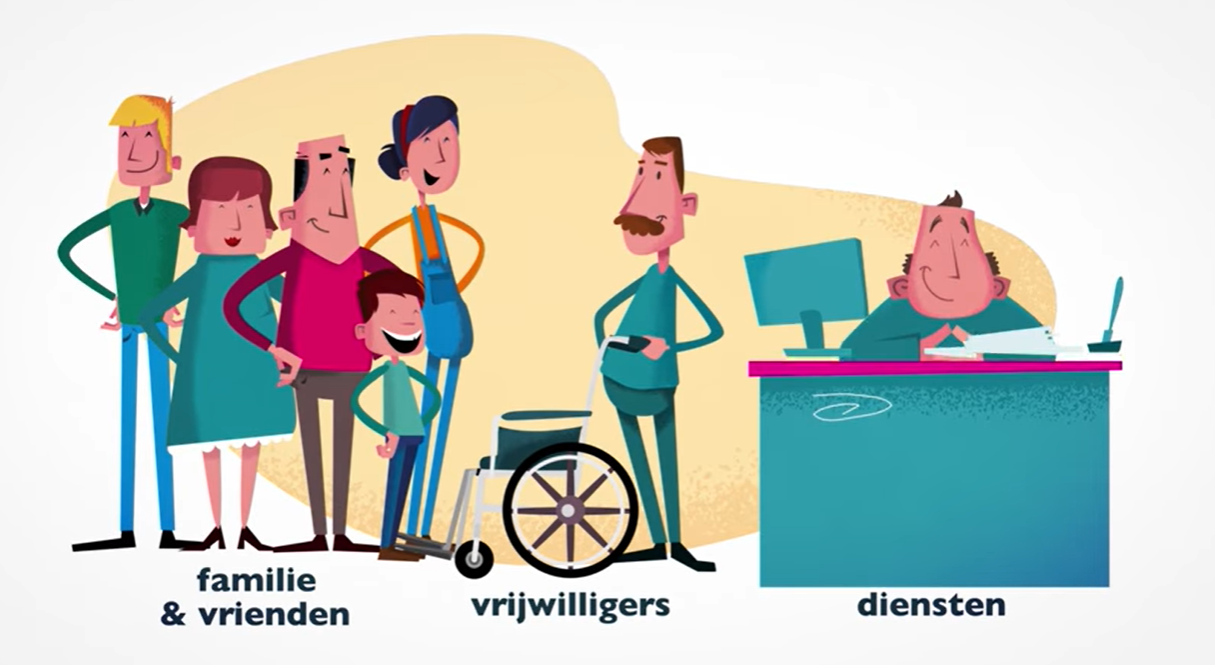 4. Hoe start u met uw budget?U kreeg een brief van het VAPH.Daar staat in hoe groot uw budget is.Hoe wilt u uw budget gebruiken? Dat kunt u nu kiezen.5. Hebt u vragen?Een bijstands-organisatie kan u helpen met kiezen, contracten sluiten …Kunt u niet goed kiezen?Vindt u het moeilijk om contracten te sluiten?Een bijstands-organisatie kan u helpen. Het VAPH geeft u meer informatie. Op de website vaph.be vindt u meer info. 
Bijvoorbeeld: Wat kunt u betalen met uw budget?Wat kunt u niet betalen met uw budget?Op mijnvaph.be kunt u uw budget zelf beheren.Hebt u een vraag voor het VAPH?Het is een som geld: een budget voor u persoonlijk.U betaalt er hulp mee. 
U vindt voorbeelden van die hulp in punt 2: Wat kunt u doen met het budget?U vraagt het budget aan bij het VAPH.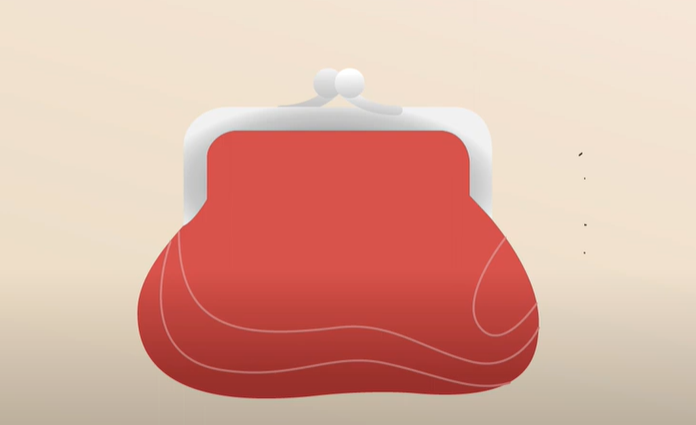 U hebt thuis hulp nodig.Bijvoorbeeld:Iemand helpt u met poetsen, strijken, of winkelen.Iemand helpt u bij het wassen en bij het aankleden. Iemand helpt u om papieren in te vullen.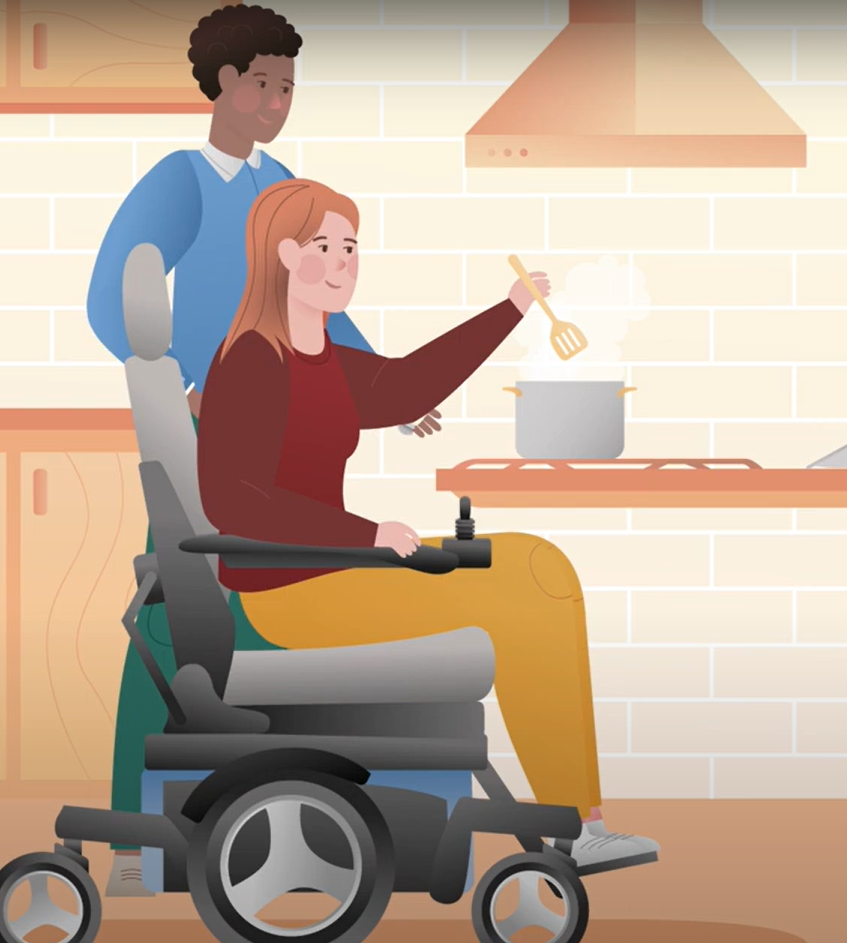 U wilt graag werken of iets anders doen.
U wilt begeleiding om dat te doen.Bijvoorbeeld:U wilt dieren verzorgen op een boerderij.U wilt graag knutselen met papier en tijdschriften in een atelier.U wilt samen koken of meubels maken in een dagcentrum.U wilt werken bij een bakker of in een café.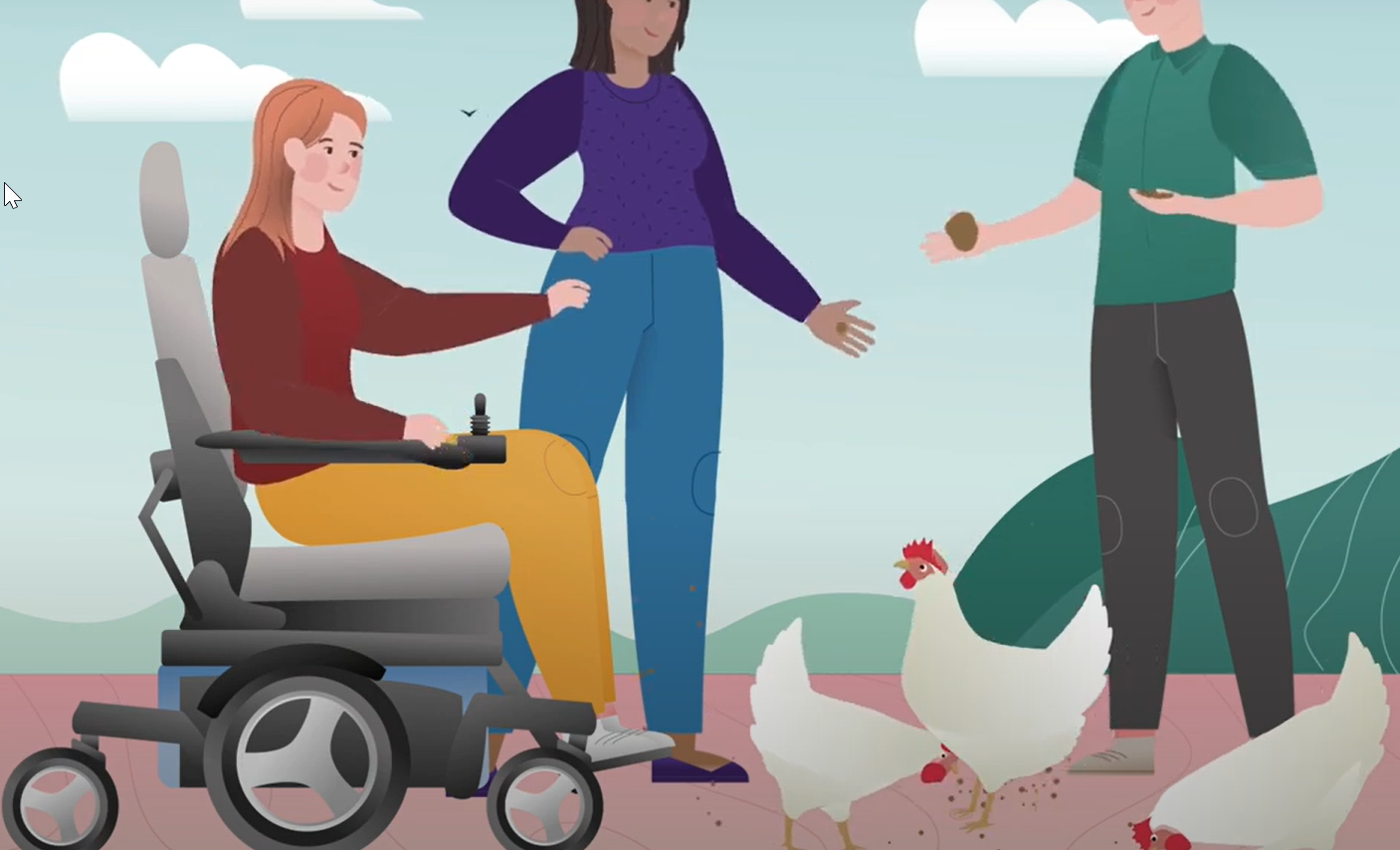 U hebt hulp nodig bij een uitstap of bij een hobby. Bijvoorbeeld:Een busje of een taxi brengt u ergens heen.Iemand fietst of zwemt met u mee.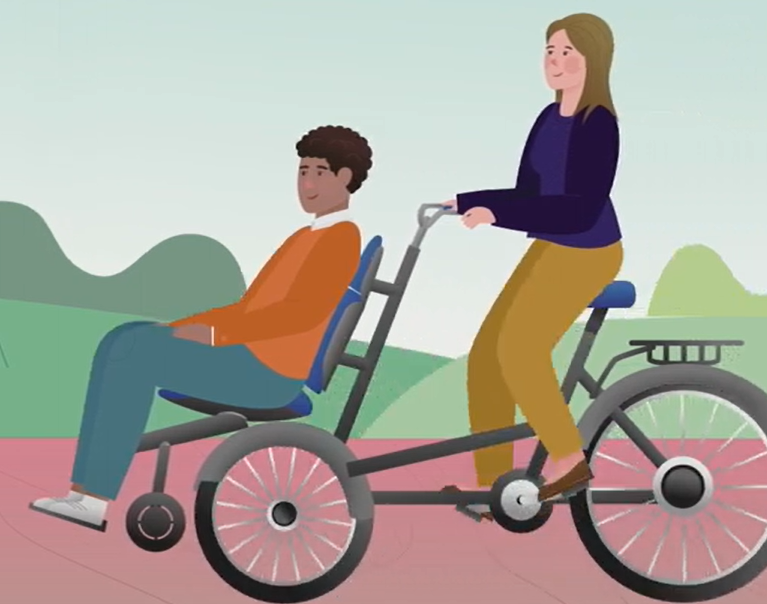 Stap 1: Maak uw keuzes.U moet veel keuzes maken. Welke hulp hebt u nodig?Hoe vaak hebt u hulp nodig? 
Elke dag? Een paar keer per week? …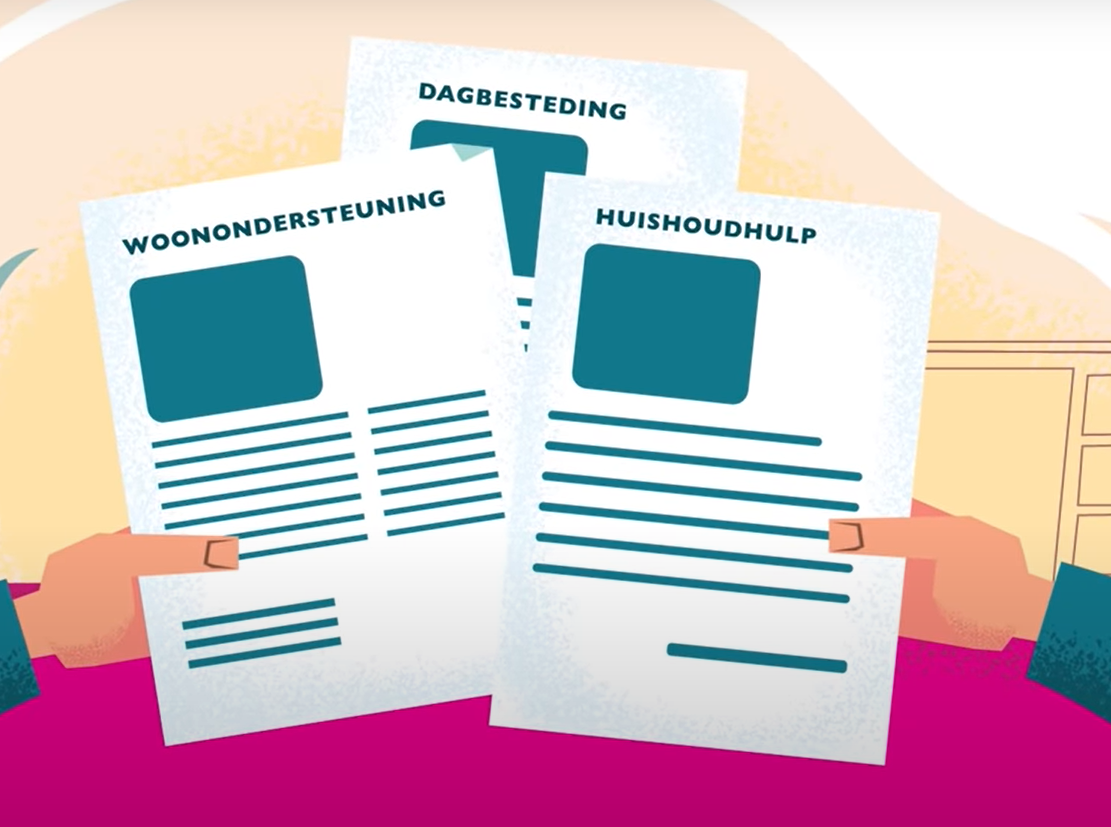 Wanneer hebt u hulp nodig? 
Overdag of ‘s nachts? In het weekend? …Waar wilt u hulp? 
Bij u thuis? In een centrum? …Wie kan u helpen? 
Een vriend? Een vrijwilliger? Een organisatie? Een persoonlijke assistent? …Hoe wilt u betalen?

U kunt betalen met geld.U betaalt zelf de facturen. U krijgt geld van het VAPH op een aparte rekening.U kunt betalen met een voucher. Dat is een soort bon of cheque op uw naam.U kunt daarmee alleen hulp betalen bij VAPH-organisaties.De VAPH-organisatie regelt alle administratie.U kunt ook betalen met geld én vouchers.Stap 2: Sluit een contract.Weet u wat u wilt doen met uw budget? Hebt u hulp gevonden? Dan sluit u een contract met een persoon of organisatie.Let op! U moet minstens 1 contract hebben binnen de 4 maanden.U moet een 1e keer uw budget gebruiken binnen de 4 maanden.Bel naar 02 249 30 00. U kunt ook via een tolk bellen.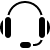 Schrijf een brief naar:
VAPH
team Budgetbesteding
Koning Albert II-laan 15 bus 320
1210 Brussel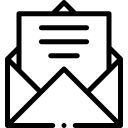 Kijk op vaph.be en klik op ‘contacteer ons’. Vul het formulier in.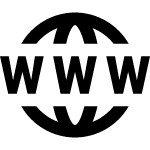 Mail naar: budgetbesteding@vaph.be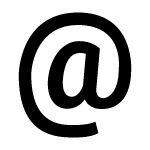 Maak een afspraak. Kom langs in een van onze kantoren. 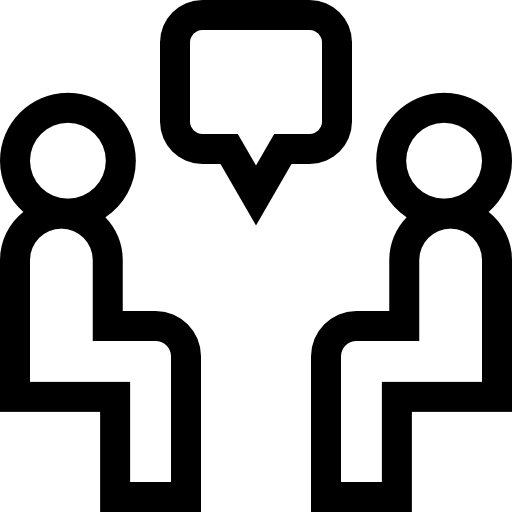 